wzórUMOWA nr........2022zawarta w dniu ............................ w Warszawie, pomiędzy: Skarbem Państwa - Kasą Rolniczego Ubezpieczenia Społecznego z siedzibą w Warszawie, al. Niepodległości 190, 00-608 Warszawa, NIP 526-00-13-054, REGON 012513262, reprezentowaną przez Dyrektora Biura Komunikacji i Współpracy Międzynarodowej – Panią Magdalenę Wachnicką-Witzke, działającą na podstawie pełnomocnictwa Prezesa Kasy Rolniczego Ubezpieczenia Społecznego Nr 4/2022, z dnia 5 stycznia 2022 r., zwaną dalej: „Zamawiającym”,  a……………………………………............z siedzibą ……………………………wpisaną 
do Krajowego Rejestru Sądowego prowadzonego przez Sąd Rejonowy pod numerem KRS ……………………………, REGON ……………………..o kapitale zakładowym: ……………………………... zł., lub, opcjonalnie:wpisaną do Centralnej Ewidencji i Informacji o Działalności Gospodarczej, NIP…………….., 
REGON …………………….,którą reprezentuje:………………………………………………………………………………………,zwanymi dalej „Wykonawcą”, łącznie zwanymi w dalszej części umowy „Stronami”.W wyniku przeprowadzenia postępowania w sprawie realizacji zamówień publicznych, 
do których zgodnie z art. 2 ust. 1 pkt 1 ustawy z dnia 11 września 2019 r. Prawo zamówień publicznych (Dz.U. z 2021 r. poz. 1129, z późn. zm.) nie stosuje się przepisów tej ustawy, zawarto umowę następującej treści:§ 1Przedmiot umowyPrzedmiotem umowy jest zakup i dostawa do Centrali KRUS nagród dla laureatów konkursu „Bitwa Regionów” podczas Pikników z Produktem Polskim. Na nagrody składają się: kosze termiczne, rękawice kuchenne oraz fartuchy kuchenne, według specyfikacji stanowiącej załącznik nr 1 do umowy.§ 2Termin i sposób realizacjiPrzedmiot umowy będzie dostarczony przez Wykonawcę do Centrali KRUS w Warszawie przy ulicy Rejtana Tadeusza 17, piętro 8, lokal nr 32, 02-516 Warszawa, do pomieszczeń wskazanych przez upoważnionych pracowników Zamawiającego w terminie do 15 dni 
od daty zawarcia umowy.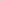 Strony ustalają, że dostawa przedmiotu umowy, o którym mowa w § 1 odbędzie się w dzień roboczy dla Zamawiającego, między godz. 9.00 a 15.00, po uprzednim powiadomieniu Zamawiającego na adres email wskazany w § 9 ust. 4.Odbiór nagród rzeczowych nastąpi na podstawie protokołu odbioru podpisanego bez zastrzeżeń przez upoważnionych przedstawicieli Stron (wzór protokołu odbioru stanowi załącznik nr 2 do umowy).Kompletność i zgodność dostarczonych nagród rzeczowych z wymogami określonymi 
w załączniku nr 1 do umowy, potwierdzi wyznaczony przedstawiciel Zamawiającego 
w terminie 3 dni roboczych od dnia dostarczenia nagród rzeczowych, protokołem odbioru, sporządzonym według wzoru stanowiącego załącznik nr 2 do umowy.W przypadku stwierdzenia przy odbiorze, przez wyznaczonego przedstawiciela Zamawiającego, wad lub niedoborów w dostarczonych nagrodach rzeczowych, Wykonawca zobowiązuje się usunąć je w terminie 5 dni roboczych od daty ich dostarczenia.Koszt ubezpieczenia i transportu wraz z załadunkiem i rozładunkiem do miejsca dostawy pokrywa Wykonawca.§ 3GwarancjaWykonawca udziela Zamawiającemu gwarancji na okres jednego miesiąca na dostarczone nagrody.Okres gwarancji rozpoczyna się od daty podpisania protokołu odbioru (o którym mowa w § 2 ust. 3) bez zastrzeżeń przez upoważnionych przedstawicieli Stron umowy.Wszelkie koszty związane z usunięciem wad, o których mowa w § 2 ust. 5, ponosi Wykonawca.W przypadku zgłoszenia przez Zamawiającego w okresie gwarancji wadliwości przedmiotu umowy lub niezgodności z parametrami określonymi w załączniku 
nr 1 do umowy, Wykonawca zobowiązany jest do wymiany dostarczonych nagród rzeczowych na wolne od wad w terminie 14 dni od złożenia przez Zamawiającego zawiadomienia (e-mailem na adres wskazany w § 9 ust. 4)Niezależnie od zastrzeżonej gwarancji, Zamawiającemu przysługują uprawnienia z tytułu rękojmi, na zasadach ogólnych.§ 4                Wynagrodzenie1 . Wysokość wynagrodzenia przysługującego Wykonawcy za realizację przedmiotu umowy ustalona została na podstawie oferty Wykonawcy.Wynagrodzenie za całość przedmiotu umowy ustala się na kwotę netto: …………….… zł (słownie: ………………………………………………….zł …./100), a wraz z należnym podatkiem VAT w wysokości	23%,	na	kwotę	brutto:	………………zł.(słownie:…………………………….. zł . ./100).Ceny jednostkowe wynoszą:Wykonawca jest/nie jest płatnikiem VAT.Kwota całkowitego wynagrodzenia wskazana w ust. 2 zawiera wszystkie należności dla Wykonawcy, jest ostateczna i nie może ulec zwiększeniu w trakcie umowy.Wynagrodzenie określone w ust. 2, nie podlega waloryzacji oraz wyczerpuje wszystkie roszczenia Wykonawcy względem Zamawiającego z tego tytułu, a także koszty niezbędne do realizacji przedmiotu umowy, w tym podatek VAT.§ 5Zasady płatnościPłatność za przedmiot umowy będzie dokonana przez Centralę KRUS.Faktura VAT za dostarczony przedmiot umowy, o którym mowa w § 1 zostanie wystawiona dla Kasy Rolniczego Ubezpieczenia Społecznego, al. Niepodległości 190, 
00 - 608 Warszawa, z adnotacją — mechanizm podzielonej płatności jeżeli dokumentuje ona czynność podlegającą temu mechanizmowi.Podstawą do zapłaty faktury VAT będzie dostarczenie całości przedmiotu umowy oraz oryginał protokołu odbioru, podpisany bez zastrzeżeń przez upoważnionych przedstawicieli Stron, według wzoru stanowiącego załącznik nr 2 do umowy, 
po uprzednim przeliczeniu dostarczonego przedmiotu umowy.Płatność za dostarczony i odebrany przedmiot umowy, o którym mowa w  § 1 zostanie dokonana na rachunek Wykonawcy wskazany na fakturze VAT w terminie 14 dni od dnia dostarczenia prawidłowo wystawionej faktury VAT wraz z dołączonym do niej oryginałem protokołu odbioru, podpisanym przez upoważnionych przedstawicieli Stron bez zastrzeżeń.Obowiązek przedstawienia oryginału protokołu odbioru spoczywa na Wykonawcy.Za dzień zapłaty uważany będzie dzień obciążenia rachunku bankowego Zamawiającego.Zamawiający nie wyraża zgody na cesję wierzytelności wynikających z niniejszej umowy.(dotyczy przypadku, gdy Wykonawca będzie korzystał z przesyłania faktur VAT 
za   pośrednictwem poczty elektronicznej).Zamawiający oświadcza, że zgodnie z przepisami ustawy z dnia 11 marca 2004 r. 
o podatku od towarów i usług (Dz. U. z 2022 r. poz. 931 z późn. zm.), wyraża zgodę na wystawienie przez Wykonawcę faktury VAT, korekt faktury VAT oraz ich duplikatów w formie elektronicznej (w formacie PDF) i przesyłanie ich za pośrednictwem poczty elektronicznej na adres: bf@krus.gov.pl. Wykonawca oświadcza, że adresem z którego będzie wysyłana faktura VAT, korekta faktury VAT oraz jej duplikaty jest następujący adres: ……………………………………….W przypadku wystawienia ustrukturyzowanej faktury elektronicznej za pomocą platformy elektronicznego fakturowania, faktura dla Centrali KRUS wraz z protokołem odbioru potwierdzającym odbiór przedmiotu umowy, podpisanym bez zastrzeżeń przez upoważnionych przedstawicieli Stron, winna być przekazana na konto użytkownika 
o numerze indentyfikacyjnym NIP 526-00-13-054, tj. Kasy Rolniczego Ubezpieczenia Społecznego.§ 6Kary umowneStrony zastrzegają sobie prawo do dochodzenia kar umownych za niezgodne z niniejszą umową lub nienależyte wykonanie zobowiązań.Wykonawca zapłaci Zamawiającemu karę umowną za opóźnienie w wykonaniu przedmiotu umowy w wysokości 0,1 % całkowitego wynagrodzenia brutto, określonego w § 4 ust. 2, za każdy dzień opóźnienia.Wykonawca zapłaci Zamawiającemu karę umowną za opóźnienie w usunięciu wad przedmiotu umowy, a także jego określonej części, w wysokości 0,1% wartości całkowitego wynagrodzenia brutto, o którym mowa w § 4 ust. 2, za każdy dzień opóźnienia, licząc od następnego dnia po upływie terminu przewidzianego w § 2 ust. 5 
i § 3 ust. 4.Wykonawca zapłaci Zamawiającemu karę umowną w wysokości 10% całkowitego wynagrodzenia brutto, o którym mowa w  §  4 ust. 2, w przypadku odstąpienia od umowy przez Wykonawcę lub Zamawiającego z powodu okoliczności, za które odpowiada Wykonawca.Zamawiający może dochodzić dalszych roszczeń ponad wysokość kar umownych, 
na zasadach ogólnych.Wykonawca wyraża zgodę na potrącenie kar umownych z należnego mu wynagrodzenia.§ 7OdstąpienieOprócz przypadków przewidzianych w ustawie z dnia 23 kwietnia 1964r. — Kodeks cywilny (Dz. U. z 2020 r. poz. 1740 z późn. zm.), Zamawiającemu przysługuje prawo 
do odstąpienia od umowy:w przypadku gdy opóźnienie w wykonaniu przedmiotu umowy przekroczy 7 dni, 
w odniesieniu do terminu określonego w § 2 ust. 1. Odstąpienie od umowy może nastąpić w terminie 15 dni po przekroczeniu powyższego terminu.;w razie zaistnienia istotnej zmiany okoliczności powodującej, że wykonanie umowy nie leży w interesie publicznym, czego nie można było przewidzieć w chwili zawarcia umowy, lub dalsze wykonanie umowy może zagrozić istotnemu interesowi bezpieczeństwa państwa lub bezpieczeństwu publicznemu. Odstąpienie od umowy może nastąpić w terminie 15 dni od dnia powzięcia wiadomości o tych okolicznościach. W takim przypadku Wykonawca może żądać wyłącznie wynagrodzenia należnego z tytułu wykonania części umowy.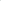 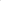 Odstąpienie od umowy następuje z dniem pisemnego zawiadomienia Wykonawcy 
o przyczynie odstąpienia od umowy.§ 8Klauzula RODOWykonawca zobowiązuje się do niewykorzystywania pozyskanych informacji w trakcie realizacji umowy w celach innych, niż określone w niniejszej umowie.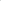 Strony zobowiązują się do wzajemnego spełnienia obowiązku informacyjnego, o którym mowa w art. 14 rozporządzenia Parlamentu Europejskiego i Rady (UE) 2016/679 z dnia 27 kwietnia 2016 r. w sprawie ochrony osób fizycznych w związku z przetwarzaniem danych osobowych i w sprawie swobodnego przepływu takich danych oraz uchylenia dyrektywy 95/46/WE (ogólne rozporządzenie o ochronie danych; Dz. Urz. UE L 119 
z 04.05.2016 r., str. 1), zwanym dalej „RODO”, w stosunku do swoich przedstawicieli upoważnionych do zawarcia umowy i reprezentowania Stron oraz innych osób uczestniczących w jej realizacji, których dane będą udostępnione drugiej Stronie.Obowiązek zostanie spełniony poprzez przekazanie informacji zawartych w klauzulach stanowiących załączniki nr 3 i 4 do niniejszej umowy.Każda ze Stron odpowiada za treść informacji, o której mowa w ust. 1-3, w zakresie, 
w jakim jest to informacja przekazywana w jej imieniu jako Administratora danych osobowych.§ 9Postanowienia końcoweIntegralną część umowy stanowią wymienione w jej treści załączniki.W sprawach nieuregulowanych niniejszą umową mają zastosowanie przepisy ustawy 
z dnia 23 kwietnia 1964 r.- Kodeks cywilny (Dz. U. z 2020 r. poz. 1740 z późn. zm.).Wszelkie zmiany lub uzupełnienia niniejszej umowy mogą nastąpić za zgodą Stron w formie pisemnego aneksu pod rygorem nieważności.Strony ustalają adresy e-mail do bieżących kontaktów w ramach realizacji umowy: Zamawiający: kwm@krus.gov.pl; Wykonawca:………………………….Wszelkie ewentualne spory mogące wynikać przy realizacji niniejszej umowy będą podlegały rozstrzygnięciu przez sąd powszechny właściwy miejscowo dla siedziby Zamawiającego.Niniejszą umowę sporządzono w dwóch (2) egzemplarzach po jednym (1) egzemplarzu dla każdej ze Stron.Załączniki:Specyfikacja przedmiotu umowy.Protokół odbioru.Klauzula informacyjna w sprawie przetwarzania danych przez Kasę Rolniczego Ubezpieczenia Społecznego.Klauzula informacyjna w sprawie przetwarzania danych przez Wykonawcę.              Zamawiający							Wykonawca 		.......…......….........................					...............................................Załącznik nr 1 do umowy nr ………….  z dnia ……………Specyfikacja przedmiotu umowy:Uwaga!Niniejsza Specyfikacja zawiera tylko podstawowe i minimalne wymagania funkcjonalne 
i techniczne. Wykonawca może zaoferować towar i rozwiązania dowolnego producenta, które spełniają minimalne wymagania określone w niniejszym dokumencie.Umiejscowienie logo KRUS na nagrodach zostanie ustalone w trybie prac roboczych, na podstawie zaproponowanej wizualizacji przez Wykonawcę. Wykonawca zastrzega sobie prawo do otrzymania próbnych egzemplarzy nagród w celu akceptacji przed ich finalną produkcją.750 szt. termicznych koszy piknikowych, składanych, materiałowych, w kolorze zielonym zbliżonym do koloru Pantone 7739 C z białym logo KRUS. Specyfikacja:Wymiary: 48 x 27 x 24 cm750 szt. rękawic kuchennych, bawełnianych w kolorze zielonym zbliżonym do koloru Pantone 7739 C z białym logo KRUS.  Specyfikacja:Wymiary: 31,5 x 16,5 x 2 cmMateriał: Cotton750 szt. fartuchów kuchennych z przednią kieszenią, regulowanych, w kolorze zielonym zbliżonym do koloru Pantone 7739 C z białym logo KRUS. Specyfikacja:Wymiary: szerokość 70 cm, długość 90 cmGramatura: 190 g/m²Ww. produkty mają być fabrycznie nowe, zapakowane w jednostkowe opakowanie producenta i nie mogą nosić śladów uszkodzeń zewnętrznych oraz uprzedniego użytkowania.Załącznik nr 2 do umowy nr ………….  z dnia ……………PROTOKÓŁ ODBIORUPotwierdzam odbiór:……...szt. termicznych koszy piknikowych dostarczonych do …………………….……... 
w dniu ……..…….. zgodnie z umową nr ………………z dnia ………………………….……...szt. rękawic kuchennych dostarczonych do …………………………………….….. 
w dniu ……..…….. zgodnie z umową nr ………………z dnia ………………………….……...szt. fartuchów kuchennych dostarczonych do ………………………………………
w dniu ……..…….. zgodnie z umową nr ………………z dnia ………………………….Uwagi:.…………………………………………………………………………………………….Protokół sporządzono w dwóch jednobrzmiących egzemplarzach, po jednym dla każdej ze stron.Załącznik nr 3 do umowy nr ………….  z dnia ……………Klauzula informacyjna w sprawie przetwarzania danych przez Kasę Rolniczego  Ubezpieczenia SpołecznegoZgodnie z art. 14 rozporządzenia Parlamentu Europejskiego i Rady 2016/679 z dnia 27 kwietnia 2016 r. w sprawie ochrony osób fizycznych w związku z przetwarzaniem danych osobowych i w sprawie swobodnego przepływu takich danych oraz uchylenia dyrektywy 95/46/WE (dalej jako RODO) Kasa Rolniczego Ubezpieczenia Społecznego informuje, iż:Administratorem Pani/Pana danych osobowych pozyskanych w związku z zawarciem i wykonaniem umowy jest Kasa Rolniczego Ubezpieczenia Społecznego z siedzibą w Warszawie przy al. Niepodległości 190, kod pocztowy 00-608, którą zgodnie z art. 59 ust. 3 ustawy z dnia 20 grudnia 1990 r. o ubezpieczeniu społecznym rolników kieruje Prezes Kasy.Kontakt z inspektorem ochrony danych w Kasie Rolniczego Ubezpieczenia Społecznego możliwy jest przez pocztę elektroniczną na adres e-mail: iod@krus.gov.pl lub pocztą na adres Centrali Kasy Rolniczego Ubezpieczenia Społecznego z dopiskiem „Inspektor Ochrony Danych";Pani/Pana dane osobowe przetwarzane będą na podstawie art. 6 ust. 1 lit. e RODO, to jest w celach związanych z zawarciem, realizacją i rozliczeniem Umowy, która została zawarta w celu realizacji powierzonych KRUS zadań wynikających z przepisów prawa realizowanych w interesie publicznym, a także na podstawie art. 6 ust. 1 lit. c RODO, to jest w celu realizacji ciążącego na administratorze prawnego obowiązku archiwizowania dokumentacji, wynikającego z ustawy z dnia 14 lipca 1983 r. o narodowym zasobie archiwalnym i archiwach (Dz. U. z 2020 r. poz. 164 ze zm.) oraz przepisów wydanych na jej podstawie.Administrator będzie przetwarzał Pani/Pana dane identyfikacyjne (przykładowo: imię, nazwisko, stanowisko) oraz dane kontaktowe (nr telefonu, adres e-mail);Źródłem Pani/Pana danych jest ……………………………….. (należy wpisać podmiot, z którym podpisywana jest umowa), od którego Administrator pozyskał je w celu zawarcia i realizacji umowy.Pani/Pana dane mogą być przekazywane do podmiotów przetwarzających dane w imieniu i na zlecenie Kasy Rolniczego Ubezpieczenia Społecznego oraz podmiotów uprawnionych do tego na podstawie przepisów prawa powszechnie obowiązującego;Zebrane od Pani/Pana dane osobowe nie będą przekazywane do państwa trzeciego/ organizacji międzynarodowej.Administrator będzie przetwarzał Pani/Pana dane przez okres niezbędny do realizacji Umowy oraz ciążących na nim obowiązków wynikających z przepisów prawa, w szczególności przepisów, o których mowa w ust. 3. Ma Pani/Pan prawo:żądać dostępu do swoich danych oraz uzyskania ich kopii,żądać sprostowania swoich danych,żądać ograniczenia przetwarzania swoich danych w przypadkach wskazanych w art. 18 RODO,wnieść sprzeciw wobec przetwarzania Pani/Pana danych osobowych, zgodnie z art. 21RODO,e) żądać usunięcia danych osobowych, które jednak nie przysługuje w zakresie, w jakim przetwarzanie jest niezbędne do wywiązania się z prawnego obowiązku wymagającego przetwarzania na mocy prawa Unii lub prawa państwa członkowskiego, któremu podlega administrator, lub do wykonania zadania realizowanego w interesie publicznym lub w ramach sprawowania władzy publicznej powierzonej administratorowi.10) Nie przysługuje Pani/Panu w związku z art. 17 ust. 3 lit. b, d lub e RODO prawo 
do usunięcia danych osobowych oraz prawo do przenoszenia danych osobowych, 
o którym mowa w art. 20 RODO11)W przypadku, w którym chce Pani/Pan skorzystać z powyższych praw, prosimy 
o kontakt z Inspektorem Ochrony Danych Kasy, w sposób wskazany w ust. 2.12) Ma Pani/Pan prawo wniesienia skargi do Prezesa Urzędu Ochrony Danych Osobowych, gdy uzna Pani/Pan, iż przetwarzanie danych osobowych Pani/Pana dotyczących narusza przepisy RODO;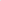 Załącznik nr 4 do umowy nr ………….  z dnia ……………Klauzula informacyjna w sprawie przetwarzania danych przez WykonawcęZgodnie z art. 14 rozporządzenia Parlamentu Europejskiego i Rady 2016/679 z dnia 27 kwietnia 2016 r. w sprawie ochrony osób fizycznych w związku z przetwarzaniem danych osobowych i w sprawie swobodnego przepływu takich danych oraz uchylenia dyrektywy 95/46/WE (dalej jako RODO) Kasa Rolniczego Ubezpieczenia Społecznego informuje, iż:Administratorem Pani/Pana danych osobowych pozyskanych w związku z zawarciem 
i wykonaniem umowy jest……………………………………(należy wpisać podmiot, z którym podpisywana jest umowa)Kontakt	z	osobą	odpowiedzialną	za	ochronę	danych osobowych w ……………………………….. (należy wpisać podmiot, z którym podpisywana jest umowa), możliwy jest przez pocztę elektroniczną na adres e-mail: ……………………….……..lub pocztą na adres ………………………………….Pani/Pana dane osobowe przetwarzane będą na podstawie art. 6 ust. 1 lit. e RODO, 
to jest w celach związanych z zawarciem, realizacją i rozliczeniem Umowy, która została zawarta w celu realizacji powierzonych KRUS zadań wynikających z przepisów prawa realizowanych w interesie publicznym, a także na podstawie art. 6 ust. 1 lit. c RODO, to jest w celu realizacji ciążącego na administratorze prawnego obowiązku archiwizowania dokumentacji, wynikającego z ustawy z dnia 14 lipca 1983 r. o narodowym zasobie archiwalnym i archiwach (Dz. U. z 2020 r. poz. 164 ze zm.) oraz przepisów wydanych na jej podstawie.Wykonawca będzie przetwarzał Pani/Pana dane identyfikacyjne (przykładowo: imię, nazwisko, stanowisko) oraz dane kontaktowe (nr telefonu, adres e-mail);Źródłem Pani/Pana danych jest Kasa Rolniczego Ubezpieczenia Społecznego z siedzibą w Warszawie przy al. Niepodległości 190, kod pocztowy 00-608, którą zgodnie z art. 59 ust. 3 ustawy z dnia 20 grudnia 1990 r. o ubezpieczeniu społecznym rolników kieruje Prezes Kasy. , od którego pozyskano je w celu zawarcia i realizacji umowy.Pani/Pana dane mogą być przekazywane do podmiotów przetwarzających dane w imieniu i na zlecenie ……………………………….. (należy wpisać podmiot, z którym podpisywana jest umowa) oraz podmiotów uprawnionych do tego na podstawie przepisów prawa powszechnie obowiązującego;Zebrane od Pani/Pana dane osobowe nie będą przekazywane do państwa trzeciego/ organizacji międzynarodowej.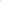 Wykonawca przetwarzał będzie Pani/Pana dane przez okres niezbędny do realizacji Umowy oraz ciążących na nim obowiązków wynikających z przepisów prawa, w szczególności przepisów, o których mowa w ust. 3.Ma Pani/Pan prawo:żądać dostępu do swoich danych oraz uzyskania ich kopii,żądać sprostowania swoich danych,żądać ograniczenia przetwarzania swoich danych w przypadkach wskazanych w art. 18 RODO, wnieść sprzeciw wobec przetwarzania Pani/Pana danych osobowych, zgodnie z art. 21 RODO,e) żądać usunięcia danych osobowych, które jednak nie przysługuje w zakresie, w jakim przetwarzanie jest niezbędne do wywiązania się z prawnego obowiązku wymagającego przetwarzania na mocy prawa Unii lub prawa państwa członkowskiego, któremu podlega administrator, lub do wykonania zadania realizowanego w interesie publicznym lub w ramach sprawowania władzy publicznej powierzonej administratorowi.Nie przysługuje Pani/Panu w związku z art. 17 ust. 3 lit. b, d lub e RODO prawo do usunięcia danych osobowych oraz prawo do przenoszenia danych osobowych, o którym mowa w art. 20 RODOW przypadku, w którym chce Pani/Pan skorzystać z powyższych praw, prosimy o kontakt z osobą odpowiedzialną za ochronę danych osobowych, w sposób wskazany w ust. 2.Ma Pani/Pan prawo wniesienia skargi do Prezesa Urzędu Ochrony Danych Osobowych, gdy uzna Pani/Pan, iż przetwarzanie danych osobowych Pani/Pana dotyczących narusza przepisy RODO;Lp.IIIIIIIVVVILp.Nazwa przedmiotu umowyLiczba(szt.)Cena jednostkowa nettoWartość netto (iloczyn kolumn II i III)Kwota VATWartość brutto1.Termiczny kosz piknikowy 7502.Rękawice kuchenne7503.Fartuch kuchenny750RAZEM:WykonawcaPrzedstawiciel KRUS ………………………………………………………………(Podpis i pieczątka imienna i firmowa)(Podpis i pieczątka imienna i firmowa)